HACI BAYRAM VELİ İMAM HATİP ORTAOKULU  2023-2024 EĞİTİM-ÖĞRETİM YILI OKULLARDA ORMAN PROGRAMI EYLEM PLANI (2. YIL)KONU: ORMAN ve İKLİM DEĞİŞİKLİĞİ, ÇEVRE KİRLİLİĞİ 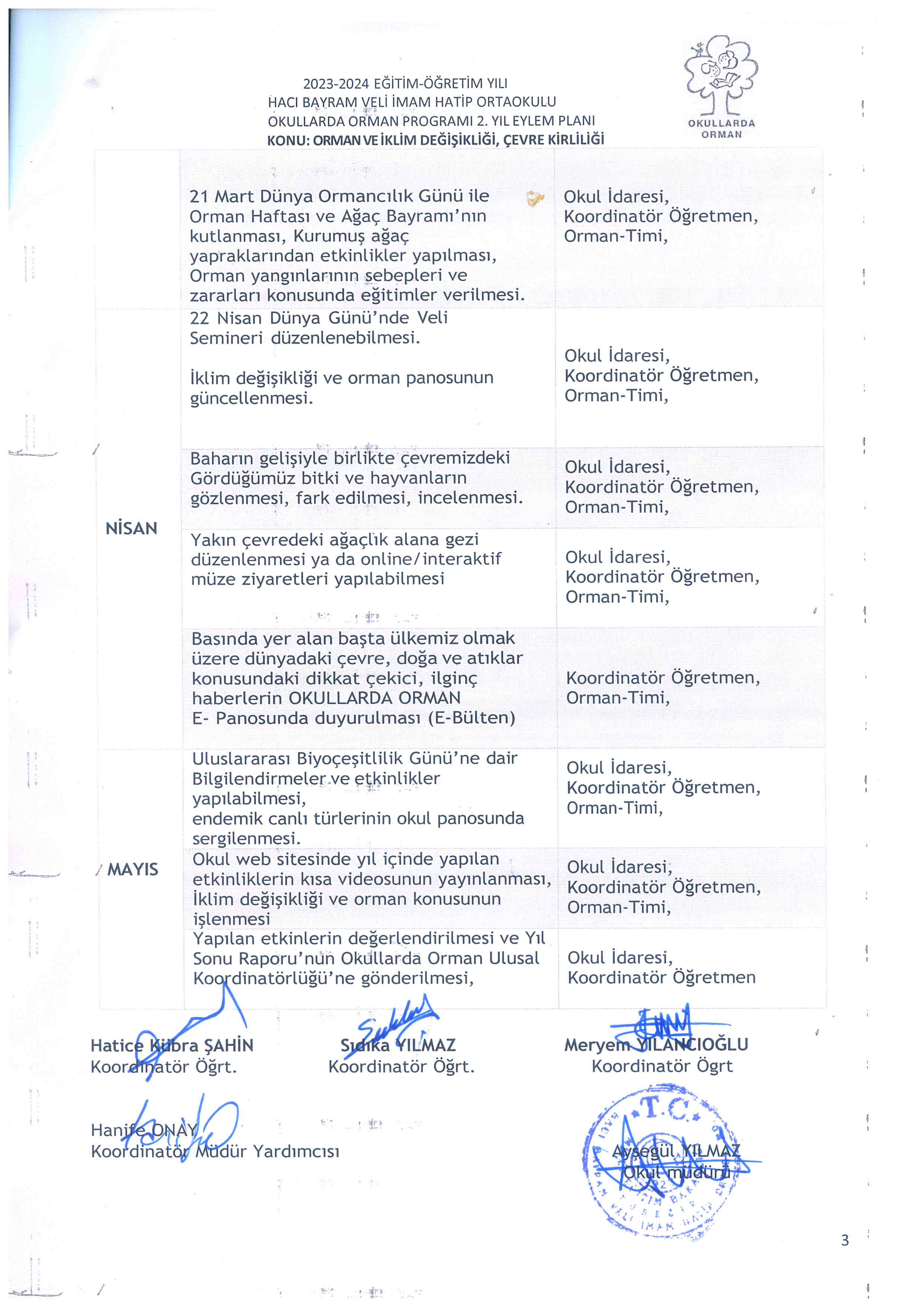 AYLARETKİNLİKLERUYGULAMA/SORUMLULAREKİM-KASIMOkuldaki öğrenci, öğretmen, okul personelinin programın ikinci yılı hakkında bilgilendirilmesi,Okul İdaresi, Koordinatör ÖğretmenEKİM-KASIMOkullarda Orman Komitelerinin Oluşturulması ve Görev Dağılımının Yapılması,Birinci Komite:Okul Müdürü,Okullarda Orman Koordinatörleri,Okullarda Orman Öğrenci Timi (Orman-Timi) (2. Yıl) Temsilcisi,Okul İdaresi, Koordinatör ÖğretmenEKİM-KASIMOkulda çevresel incelemenin gerçekleştirilmesi ve okulun çevre kirliliğine dair, çöp haritasının tespit edilmesi,Okul İdaresi, Koordinatör Öğretmen, Orman-TimiEKİM-KASIMOrman-Timi’nin toplanması, 2. Yıl Orman- Timi temsilcisinin ve okullarda orman- ilkesinin (slogan) devamının sağlanması ya da yenisinin belirlenmesiKoordinatör Öğretmen, Orman-TimiEKİM-KASIMEylem planı hazırlık çalışmaları ve eylem planının Okullarda Orman Ulusal Koordinatörlüğü’ne gönderilmesi,Okul İdaresi, Koordinatör Öğretmen,EKİM-KASIMTüm öğretmenlerden (zümreler) yıllık eylem planı hakkında bilgi alınması ve yıllık ders planlarını, projeyle ilişkilendirmesi, etkinliklere yer vermesi,Koordinatör Öğretmen, Tüm Öğretmenler,EKİM-KASIMOkullarda Orman panosu yer kontrolü ve içeriğinin değerlendirilmesi,Okul İdaresi, Koordinatör Öğretmen,EKİM-KASIMVelilerin proje hakkında bilgilendirilmesi (veli gurupları)ve okulun internet sitesinde Okullarda Orman bilgilendirme metninin güncellenmesi,Okul İdaresi, Koordinatör Öğretmen“İKLİM DEĞİŞİKLİĞİ-İKLİM KRİZİ”konusunda eğitimler ve bilgiler verilmesi,İklim Değişikliğinin neden olduğu Doğal afetler konusunun işlenmesi,“ÇEVRE KİRLİLİĞİ” konusunda eğitimler ve bilgiler verilmesi,Okul İdaresi, Koordinatör Öğretmen, Orman-Timi,Tüm Öğrenciler, Öğrenci VelileriORMAN VE İKLİM DEĞİŞİKLİĞİ TEMALI OKULLARDA ORMAN PANASONUN HAZIRLANMASIOkul İdaresi,Koordinatör Öğretmen, Orman-TimiOkul içerisinde gerçekleştirilen diğerprogram (Ekookullar Programı) ve projeler ile bütünleşik çalışmalar yapılmasıOkul İdaresi,Koordinatör Öğretmen, ARALIKOkullarda Orman Programı yazışmalar,Raporlar, tutanak dosyaları ve albümleri düzeninin bilgisayar ortamında indekslenmesinin 2. Yılı şeklinde devam edilmesi ve periyodik kontrolünün yapılması,Koordinatör Öğretmen, Orman-Timi,ARALIK“İklim Değişikliği, Çevre Kirliliği, konularında duyarlılık anketinin uygulanması ve değerlendirilmesi,İklim değişikliğinin Dünyamıza etkisini gösteren panonun hazırlanmasıOkul İdaresi,Koordinatör Öğretmen, Tüm Okul Öğrencileri,OCAK-ŞUBATOkullarda Orman panosu içeriğiningüncellenmesi,(Orman ve İklim Değişikliği, Çevre Kirliliği, İklim değişikliği ile tehlike altında olan canlılar)Koordinatör Öğretmen, Orman-TimiMARTOkulun bahçesine ağaç ve çiçek dikme.Okul idaresi Koordinatör Öğretmen, Orman timiİklim Krizi konusundaki tüm dünyada yapılan güncel çalışmaların anlatılması,Koordinatör Öğretmen,Orman-Timi